PROJEKTOWANIE GRAFICZNE STUDIA II STOPNIA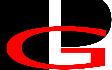 PAŃSTWOWA WYŻSZA SZKOŁA WSCHODNIOEUROPEJSKA W PRZEMYŚLUkarta ZAJĘĆ (SYLABUS) Zajęcia i ich usytuowanie w harmonogramie realizacji programu2. Formy zajęć dydaktycznych i ich wymiar w harmonogramie realizacji programu studiów3. Cele zajęćC 1 - Doskonalenie umiejętności pracy własnej                                                                                                               C 2 - Upraktycznienie procesu kształceniaC 3- Nabycie umiejętności wykonywania czynności wyodrębnionych w ramach zakładowego podziału pracy z wykorzystaniem już nabytego przygotowania teoretycznego i praktycznegoC 4 - Zapoznanie studentów z prawidłowościami, zasadami i warunkami funkcjonowania instytucji (przedsiębiorstw), w których realizują praktykę zawodową.C 5 - Przygotowanie studentów do wykonywania zawodu grafika projektanta.4. Wymagania wstępne w zakresie wiedzy, umiejętności i innych kompetencji. Posiada wiedzę i umiejętności z obszaru projektowania graficznego niezbędną do realizacji wyznaczonych zadań.  Znajomość programów graficznych i umiejętność przełożenia zdobytej wiedzy na praktyczne realizacje. Zaznajomienie się z regulaminem praktyki. 5. Efekty uczenia się dla zajęć, wraz z odniesieniem do kierunkowych efektów uczenia się6. Treści kształcenia – oddzielnie dla każdej formy zajęć dydaktycznych (W- wykład, K- konwersatorium, L- laboratorium, P- projekt, PZ- praktyka zawodowa)PZ-praktyka zawodowa, projektowa7. Metody weryfikacji efektów uczenia się  /w odniesieniu do poszczególnych efektów/8. Narzędzia dydaktyczne9. Ocena osiągniętych efektów uczenia się  9.1. Sposoby ocenyOcena formującaOcena podsumowująca9.2. Kryteria ocenyOcena osiągniętych efektów kształcenia w zakresie wiedzy, umiejętności i kompetencji odbywa się na podstawie opinii opiekuna praktyki, kierownika praktyki i pracodawcy oraz przedłożonej dokumentacji. Opiekun praktyki jest zobowiązany do przeprowadzenia hospitacji praktyki zawodowej. Terminowe spełnienie wszystkich wymogów określonych w regulaminie praktyk  oraz wywiązanie się z powierzonych przez pracodawcę zadań, stanowi podstawę do zaliczenia praktyki.10. Literatura podstawowa i uzupełniająca:Regulamin praktyki.Regulamin BHP i PPOŻ.Literatura  związana z zadaniami realizowanymi podczas wykonywania praktyki projektowej wskazana przez bezpośredniego opiekuna w miejscu odbywania praktyki. 11. Macierz realizacji zajęć12. Obciążenie pracą studenta13. Zatwierdzenie karty zajęć do realizacji.1. Odpowiedzialny za zajęcia:                                             Dyrektor Instytutu:Przemyśl, dnia  ……Jednostka prowadząca kierunek studiówInstytut Humanistyczno-ArtystycznyNazwa kierunku studiówProjektowanie GraficzneForma prowadzenia studiówstacjonarneProfil studiówpraktycznyPoziom kształcenia studia II stopniaNazwa zajęćPraktyka zawodowaKod przedmiotuPG2 I04Poziom/kategoria zajęćZajęcia kształcenia podstawowego (zkp)Status zajęćObowiązkowyUsytuowanie zajęć w harmonogramie realizacji zajęćSemestr II, IV Język wykładowypolskiLiczba punktów ECTS10 pkt. ECTS6 pkt. sem. II/ 4 pkt. sem. IVKoordynator zajęćDr Andrzej Rułka, Dr inż. Piotr KisielOdpowiedzialny za realizację zajęćDr Andrzej Rułka, Dr inż. Piotr KisielWykład WĆwiczeniaCKonwersatoriumKLaboratoriumLProjektPPraktykaPZInne----300 h180/120-Lp.Opis efektów uczenia się dla zajęćOdniesienie do kierunkowych efektów uczenia się - identyfikator kierunkowych efektów uczenia sięW_01Wie jak zgodnie z przyjętymi zasadami komunikować się z klientem i w jaki sposób realizować projekty zgodnie z jego oczekiwaniami.   K_W14W_02Zna i potrafi wyjaśnić procedury,  reguły oraz plan pracy, jakim podlega zawodowa praktyka projektowaK_W16U_01Posiada umiejętność wykorzystania dostępnych środków technicznych i artystycznych do realizacji zadań wyznaczonych przez prowadzącego praktyki zawodowe.K_U02U_02Umie współpracować w większej grupie pracowniczej na różnych stanowiskach w procesie realizacyjnym. Jest zdolny zarówno do podejmowania samodzielnych decyzji, jak i do podporządkowywania się przełożonym K_U08K_01W sposób świadomy kontroluje swoje emocje i zachowania, szczególnie podczas pracy w nowym otoczeniu. K_K03K_02Posiada umiejętność samooceny swojej pracy, jak i poddawania się  ocenie innym. K_K06K_03Posiada umiejętność współpracy i integracji podczas realizacji zespołowych prac projektowych.K_K07Lp.Tematyka zajęć – szczegółowy opis bloków tematycznych semestr  II,IVL. godzinPZ 1Udział w praktyce zawodowej, przygotowanie dokumentacji praktyki300 hPZ 2Realizacja wyznaczonych zadań pod nadzorem pracodawcy300 hRazemRazem300 hSymbol efektu uczenia sięForma weryfikacjiForma weryfikacjiForma weryfikacjiForma weryfikacjiForma weryfikacjiForma weryfikacjiForma weryfikacjiSymbol efektu uczenia sięEgzamin ustnyEgzamin pisemnyKolokwiumProjektSprawdzian wejściowySprawozdanieInneW_01Obserwacja  aktywnościW_02Obserwacja  aktywnościU_01Dokumentacja praktykiObserwacja  aktywnościU_02Dokumentacja praktykiObserwacja  aktywnościK_01Obserwacja  aktywnościK_02Obserwacja  aktywnościK_03Obserwacja  aktywnościSymbolRodzaj zajęćN 1Ustalane w zależności od firmy/instytucji przyjmującej studenta na praktykę.F1Zaliczenie na podstawie dokumentacji praktyki P1.F2Zaliczenie na podstawie opinii pracodawcy P2P1Zaliczenie praktyki na podstawie F1, F2 ( średnia zwykła)Symbol efektu uczenia sięZaliczenieW_01, W_02Student osiągnął poziom zakładanego efektu kształcenia, w pełni wystarczający do zawodowego funkcjonowania w danym zakresie. Posiada wiedzę w stopniu zadawalającym z zakresu mediów cyfrowych niezbędną do realizacji zadań zgodnie z oczekiwaniami klienta.U_01, U_02Student osiągnął poziom zakładanego efektu kształcenia umożliwiający jakość realizacji zadań zawodowych  Posługuje się warsztatem projektowym odpowiednio dobierając środki i metody do realizacji zadań ze szczególnym nastawieniem na działania praktyczne.K_01, K_02, K_03Student osiągnął poziom zakładanego efektu kształcenia w zakresie kompetencji. Profesjonalnie i efektywnie wykorzystuje metody pracy w realizacjach i działaniach zespołowych. Posiada kompetencje do przewodniczenia i współpracy w grupie w trakcie planowania i realizacji zadań projektowych.Symbol efektu uczenia sięOdniesienie efektu do efektów zdefiniowanych dla programuCelezajęćTreści programoweNarzędzia dydaktyczneSposoby ocenyW_01  K_W14C 1,C2,C3C4,C5PZ 1, PZ 2N 1F1, F2W_02K_W16C 1,C2,C3C4,C5PZ 1, PZ 2N 1F1, F2U_01K_U02C 1,C2,C3C4,C5PZ 1, PZ 2N 1F1, F2U_02K_U08C 1,C2,C3C4,C5PZ 1, PZ 2N 1F1, F2K_01K_K03C 1,C2,C3C4,C5PZ 1, PZ 2N 1F1, F2K_02K_K06C 1,C2,C3C4,C5PZ 1, PZ 2N 1F1, F2K_03K_K07C 1,C2,C3C4,C5PZ 1, PZ 2N 1F1, F2Forma aktywnościŚrednia liczba godzin na zrealizowanie aktywnościUdział w wykładach  /Udział w ćwiczeniach/Udział w konwersatoriach/laboratoriach/projektach/Udział w praktyce zawodowej300 h180/120Udział nauczyciela akademickiego w egzaminie /Udział w konsultacjach/Suma godzin kontaktowych300 h180/120Samodzielne studiowanie treści wykładów/Samodzielne przygotowanie do zajęć kształtujących umiejętności praktyczne/Przygotowanie do konsultacji/ Przygotowanie do egzaminu i kolokwiów / Suma godzin pracy własnej studenta300 h180/120Sumaryczne obciążenie studenta300 h180/120Liczba punktów ECTS za zajęcia10 pkt. ECTS6/4 pkt. ECTSObciążenie studenta zajęciami kształtującymi umiejętności praktyczne300 h180/120Liczba punktów ECTS za zajęcia kształtujące umiejętności praktyczne10 pkt. ECTS6/4 pkt. ECTS